Здравствуйте, уважаемый руководитель организации!Прошу рассмотреть мое резюме на вакансию ______________	В настоящее время я заканчиваю обучение в Витебском государственном технологическом университете.Работа в вашей компании привлекает меня возможностью применить свои знания и навыки на практике, с перспективой профессионального роста в дальнейшем.Более детальную информацию Вы можете увидеть в приложенном резюме. В случае заинтересованности моей кандидатурой буду рад пройти собеседование и ответить на интересующие вопросы. Благодарю за внимание!С уважением, Берашевич ДенисТел: +375 (29) 893-72-69denisthedrot@gmail.comРЕЗЮМЕБЕРАШЕВИЧ ДЕНИС ВЛАДИМИРОВИЧРЕЗЮМЕБЕРАШЕВИЧ ДЕНИС ВЛАДИМИРОВИЧРЕЗЮМЕБЕРАШЕВИЧ ДЕНИС ВЛАДИМИРОВИЧРЕЗЮМЕБЕРАШЕВИЧ ДЕНИС ВЛАДИМИРОВИЧЦель: Получение работы в экономической сфереЦель: Получение работы в экономической сфереЦель: Получение работы в экономической сфере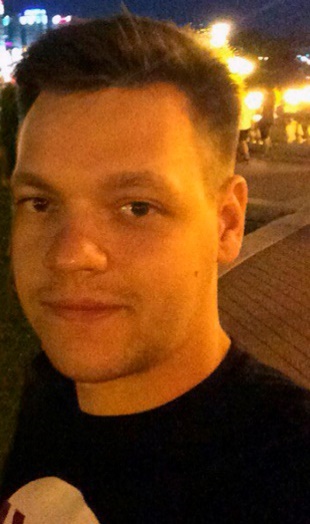 Контактная информацияКонтактная информацияКонтактная информацияАдрес г. Витебск, ул. Чкалова, дом 32, корпус 4, квартира 79 (готов к переезду)г. Витебск, ул. Чкалова, дом 32, корпус 4, квартира 79 (готов к переезду)Электронная почтаdenisthedrot@gmail.comdenisthedrot@gmail.comТелефон(моб.): +375 (29) 893-72-69(моб.): +375 (29) 893-72-69Личные данныеЛичные данныеЛичные данныеДата рождения16.05.1995 г. 16.05.1995 г. Семейное положениеНе женат.Не женат.ОбразованиеОбразованиеОбразованиеОбразованиеCтудент 5-го курса УО «Витебский государственный технологический университет», дневная бюджетная форма обучения 2013-2018 гг.;Факультет экономики и бизнес управления;Специальность: Экономика и организация производства;Квалификация: Инженер-экономист;Средний балл по зачетной книжке – 8,3.Cтудент 5-го курса УО «Витебский государственный технологический университет», дневная бюджетная форма обучения 2013-2018 гг.;Факультет экономики и бизнес управления;Специальность: Экономика и организация производства;Квалификация: Инженер-экономист;Средний балл по зачетной книжке – 8,3.Cтудент 5-го курса УО «Витебский государственный технологический университет», дневная бюджетная форма обучения 2013-2018 гг.;Факультет экономики и бизнес управления;Специальность: Экономика и организация производства;Квалификация: Инженер-экономист;Средний балл по зачетной книжке – 8,3.Cтудент 5-го курса УО «Витебский государственный технологический университет», дневная бюджетная форма обучения 2013-2018 гг.;Факультет экономики и бизнес управления;Специальность: Экономика и организация производства;Квалификация: Инженер-экономист;Средний балл по зачетной книжке – 8,3.Опыт работыОпыт работыОпыт работыОпыт работыНа предприятии – отсутствует.Работаю в сфере видеоблогинга и онлайн-трансляций по контракту с Twitch.tv.            Практические навыки: разработка производственных и технологических процессов; осуществление бухгалтерского учета и ведение отчетности; использование методов комплексного экономического анализа производственно-хозяйственной деятельности организации;проведение технико-экономических и других расчетов, в том числе по обоснованию технических и управленческих решений; прогнозирование технико-экономических показателей деятельности организации;проведение анализа финансового состояния и финансовых результатов деятельности организации; организация основного производства и его рационального обслуживания; разработка и реализация функций по организации и нормированию труда;Практические навыки сформированы в ходе прохождения инженерно-технологической практики в ОАО «Витебские ковры», ОАО «Знамя индустриализации», ОАО «Красный октябрь» и организационно-экономической практики в ОАО «Витебские ковры.На предприятии – отсутствует.Работаю в сфере видеоблогинга и онлайн-трансляций по контракту с Twitch.tv.            Практические навыки: разработка производственных и технологических процессов; осуществление бухгалтерского учета и ведение отчетности; использование методов комплексного экономического анализа производственно-хозяйственной деятельности организации;проведение технико-экономических и других расчетов, в том числе по обоснованию технических и управленческих решений; прогнозирование технико-экономических показателей деятельности организации;проведение анализа финансового состояния и финансовых результатов деятельности организации; организация основного производства и его рационального обслуживания; разработка и реализация функций по организации и нормированию труда;Практические навыки сформированы в ходе прохождения инженерно-технологической практики в ОАО «Витебские ковры», ОАО «Знамя индустриализации», ОАО «Красный октябрь» и организационно-экономической практики в ОАО «Витебские ковры.На предприятии – отсутствует.Работаю в сфере видеоблогинга и онлайн-трансляций по контракту с Twitch.tv.            Практические навыки: разработка производственных и технологических процессов; осуществление бухгалтерского учета и ведение отчетности; использование методов комплексного экономического анализа производственно-хозяйственной деятельности организации;проведение технико-экономических и других расчетов, в том числе по обоснованию технических и управленческих решений; прогнозирование технико-экономических показателей деятельности организации;проведение анализа финансового состояния и финансовых результатов деятельности организации; организация основного производства и его рационального обслуживания; разработка и реализация функций по организации и нормированию труда;Практические навыки сформированы в ходе прохождения инженерно-технологической практики в ОАО «Витебские ковры», ОАО «Знамя индустриализации», ОАО «Красный октябрь» и организационно-экономической практики в ОАО «Витебские ковры.На предприятии – отсутствует.Работаю в сфере видеоблогинга и онлайн-трансляций по контракту с Twitch.tv.            Практические навыки: разработка производственных и технологических процессов; осуществление бухгалтерского учета и ведение отчетности; использование методов комплексного экономического анализа производственно-хозяйственной деятельности организации;проведение технико-экономических и других расчетов, в том числе по обоснованию технических и управленческих решений; прогнозирование технико-экономических показателей деятельности организации;проведение анализа финансового состояния и финансовых результатов деятельности организации; организация основного производства и его рационального обслуживания; разработка и реализация функций по организации и нормированию труда;Практические навыки сформированы в ходе прохождения инженерно-технологической практики в ОАО «Витебские ковры», ОАО «Знамя индустриализации», ОАО «Красный октябрь» и организационно-экономической практики в ОАО «Витебские ковры.Имею знания в области:Имею знания в области:Имею знания в области:Имею знания в области: бухгалтерского учета и аудита планирования и анализа хозяйственной деятельности организации; анализа внутренней и внешней среды организации; оценки эффективности инвестиционных проектов; делового общения и коммуникаций. бухгалтерского учета и аудита планирования и анализа хозяйственной деятельности организации; анализа внутренней и внешней среды организации; оценки эффективности инвестиционных проектов; делового общения и коммуникаций. бухгалтерского учета и аудита планирования и анализа хозяйственной деятельности организации; анализа внутренней и внешней среды организации; оценки эффективности инвестиционных проектов; делового общения и коммуникаций. бухгалтерского учета и аудита планирования и анализа хозяйственной деятельности организации; анализа внутренней и внешней среды организации; оценки эффективности инвестиционных проектов; делового общения и коммуникаций.Дополнительные сведенияДополнительные сведения- водитель со стажем, права категории «B», «AM»;- опытный ведущий концертных программ;- ведущий онлайн-трансляций (до 500 зрителей);- продвинутый пользователь ПК: 1C: Бухгалтерия, Microsoft Office (Word, Excel, Power Point), Adobe Photoshop, Sony Vegas, OBS, Autocad и др.- уровень английского «Пороговый продвинутый уровень» - Upper Intermediate.- выпускник ГУО «Витебское кадетское училище»;- первый разряд по плаванию;- отсутствие вредных привычек.- водитель со стажем, права категории «B», «AM»;- опытный ведущий концертных программ;- ведущий онлайн-трансляций (до 500 зрителей);- продвинутый пользователь ПК: 1C: Бухгалтерия, Microsoft Office (Word, Excel, Power Point), Adobe Photoshop, Sony Vegas, OBS, Autocad и др.- уровень английского «Пороговый продвинутый уровень» - Upper Intermediate.- выпускник ГУО «Витебское кадетское училище»;- первый разряд по плаванию;- отсутствие вредных привычек.Личные и деловые качестваЛичные и деловые качестваКоммуникабельность, общительность, умение работать в команде и индивидуально, нацеленность на успех.Коммуникабельность, общительность, умение работать в команде и индивидуально, нацеленность на успех.УвлеченияУвлеченияСпорт, отдых с друзьями, фильмыСпорт, отдых с друзьями, фильмы